KİMYA MÜHENDİSLİĞİ BÖLÜMÜDÖNER SERMAYE KAPSAMINDAYAPILACAK OLAN ANALİZLER İÇİN UYGULAMA ESASLARIKimya Mühendisliği Bölümü’nde Döner Sermaye kapsamında yapılan analizler için uygun görülen maddeler aşağıda sunulmuştur.1-Fakültemiz Döner Sermaye Bürosu’na getirilen ve Bölümümüzde analizinin yapılması talep edilen sıvı numune miktarı en az 2 (iki) litre olmalıdır.2-Fakültemiz Döner Sermaye Bürosu’na getirilen ve Bölümümüzde analizinin yapılması talep edilen numuneler mühürlü olmalıdır. Mühürsüz olarak getirilen numunelere ait sorumluluk başvuru sahibine aittir.3-Fakültemiz Döner Sermaye Bürosu’na getirilen numuneler, Bölümümüz tarafından görevlendirilen öğretim elemanları tarafından alınmamış ise şahit numunenin olup olmamasına bakılmaksızın numuneler uygun bir şekilde homojen olarak harmanladıktan sonra analizi yapılacaktır. Bu şekilde gelen numunelerinin saklama süresi raporlama tarihinden itibaren azami 10 gün olarak belirlenmiştir. Eğer analizi yapılacak olan numune, Bölümümüz öğretim elemanları tarafından alınmış ise, numunelerden biri 3 (üç) ay süre ile şahit numune olarak muhafaza edilecektir. Şahit olarak saklanan numune süre bitiminde atıkların imhası yönetmeliğine uygun olarak imha edilecektir.4-Başvuru sahibi tarafından getirilen ve Fakültemiz Döner Sermaye Bürosu’na teslim edilen numunenin bütünü temsil etme özelliği numune alma yöntemine bağlıdır. Bu yüzden bölümümüze getirilen numunelerin alınma şekline yönelik sorumluluklar başvuru sahibine aittir.5-Numune alma, vs. gibi işlerde Bölümümüzce görevlendirilen elemanlar için ulaşım ve konaklama gibi ihtiyaçları başvuru sahibine aittir.6-Analiz listesinde ismi geçmeyen analizler için ayrı bir değerlendirme yapılarak Bölüm Başkanlığı tarafından ücreti tespit edilecektir.7-Bölümümüze analiz için gelen numunenin TSE’ye uygun olup olmaması hakkında görüş istenirse 300 TL+KDV ile ücretlendirilir. 8-Analiz raporu sadece deneyi yapılan numune için geçerlidir.9-Numunenin Bölümümüze ulaşmasından itibaren 3 mesai günü içerisinde sonuçlar verilir. Sonucu acil olarak istenen numunenin her parametresi için  % 50 fazla ücret alınır. Acil analiz sonuçları numune tesliminden itibaren 24 saat içerisinde verilir. 10-Fiyatlara KDV dahil değildir.11-Bölümümüzde analiz yaptırmak isteyen başvuru sahibi yukarıda belirtilen maddeleri kabul etmiş sayılır.KÖMÜR  ANALİZİ  FİYATINOT   : 1- Kuru bazda analizi istenen herhangi bir parametre analizinde ayrıca nem analizi ücreti de alınacaktır.2- Gelen her numuneye numune hazırlama ücreti alınır.3- Sonucu acil olarak istenen numunenin her parametresi için  %50 fazla ücret alınır. Acil analiz sonuçları numune tesliminden itibaren 24 saat içerisinde verilir. 4- Ücretlere KDV dahil değildir.FUEL - OİL  ANALİZİ  FİYATINOT  : 1- Yukarıda maddeler halinde yazılı tek bir parametrenin analizinin yapılması talep edildiği takdirde, analiz fiyatı % 50 fazlası ile ücretlendirilecektir (KDV hariç).2- Numune Bölümümüz öğretim üyeleri tarafından alındığı takdirde 400.00 TL (KDV hariç) ilaveten ücret alınır.3- Sonucu acil olarak istenen numunenin her parametresi için  % 50 fazla ücret alınır. Acil analiz sonuçları numune tesliminden itibaren 24 saat içerisinde verilir. 4- Ücretlere KDV dahil değildir.MOTORİN ANALİZİ FİYATIKış : 01 Ekim – 31 Mart ( 15 gün)    		         Yaz : 01 Nisan – 30 Eylül ( 15 gün)NOT  : 1- Yukarıda maddeler halinde yazılı tek bir parametrenin analizinin yapılması talep edildiği takdirde, analiz fiyatı % 50 fazlası ile ücretlendirilecektir (KDV hariç).2- Numune Bölümümüz öğretim üyeleri tarafından alındığı takdirde 400.00 TL (KDV hariç) ilaveten ücret alınır.3- Sonucu acil olarak istenen numunenin her parametresi için  %50 fazla ücret alınır. Acil analiz sonuçları numune tesliminden itibaren 24 saat içerisinde verilir. 4- Ücretlere KDV dahil değildir.KURŞUNSUZ BENZİN ANALİZİ FİYATINOT  : 1- Yukarıda maddeler halinde yazılı tek bir parametrenin analizinin yapılması talep edildiği takdirde, analiz fiyatı % 50  fazlası ile ücretlendirilecektir (KDV hariç).2- Numune Bölümümüz öğretim üyeleri tarafından alındığı takdirde 400.00.- TL (KDV hariç) ilaveten ücret alınır.3- Sonucu acil olarak istenen numunenin her parametresi için  %50 fazla ücret alınır. Acil analiz sonuçları numune tesliminden itibaren 24 saat içerisinde verilir. 4- Ücretlere KDV dahil değildir.ODUN ANALİZİ FİYATINOT  : 1- Numune Bölümümüz öğretim üyeleri tarafından alındığı takdirde 600.00 TL (KDV hariç) ilaveten ücret alınır.2- Sonucu acil olarak istenen numunenin her parametresi için  %50 fazla ücret alınır. Acil analiz sonuçları numune tesliminden itibaren 24 saat içerisinde verilir. 3- Ücretlere KDV dâhil değildir.YAZILIM MÜHENDİSLİĞİ BÖLÜMÜ 2023 YILINDA YAPILABİLECEK GELİR GETİRİCİ FAALİYETLER /  DÖNERSERMAYE İŞLERİ FİYAT LİSTESİNot: 1)Bilirkişilik ve danışmanlık çalışması, ayrı evrak inceleme, test yapma ve değerlendirme içeriyorsa işin kapsam ve ağırlığı dikkate alınarak öğretim elemanı ünvanına göre bölüm başkanlığı tarafından değerlendirme yapılır ve fiyatlar üniversite yönetim kurulunca belirlenmek üzere bölüm başkanlığınca teklif edilir. MAKİNA MÜHENDİSLİĞİ BÖLÜMÜ.2023 YILI DÖNER SERMAYE FİYAT LİSTESİ VENot: a) Parça boyutları (maksiumum): Çap: 15mm Boy: 100mm / 50x5x5 mm ölçülerindeb) Parça boyuları değiştiğinde fiyatlar yeniden belirlenecektir.MAKİNE MÜHENDİSLİĞİ BÖLÜMÜ KONSTRÜKSİYON VE İMALAT A.B.D.2023 YILI DÖNER SERMAYE FİYAT LİSTESİKONSTRİKSİYON ve İMALAT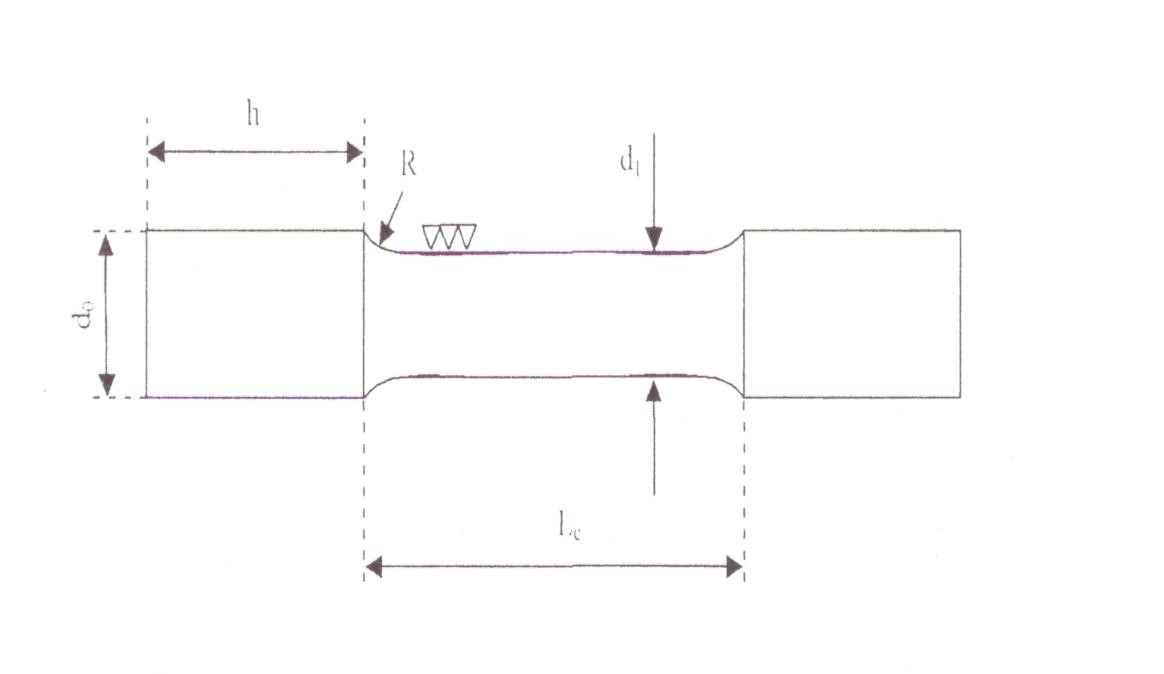 NOT:   	1- 	Yukarıdaki fiyatlar Üniversite içi fiyatlarıdır. Dışarıdan gelen taleplerde % 50 fiyat farkı eklenir.                     Çekilmeye gelecek malzemeler yüklenici yukarıdaki ölçülere uygun olarak yaptırıp gelecekler. TERMODİNAMİK-ENERJİ ANA BİLİM DALIMOTOR ŞASİ NUMARALARI SAPTAMA, KABİN İNCELEME ve KAPASİTE TAYİN BEDELLERİNOT-1: Araçların muayenesi için il dışı uygulaması % 20,  İl sınırları içinde %10 fiyat uygulaması yapılacaktır.NOT-2. Aracın gelmeme durumunda ulaşım, konaklama ve iaşe müracaat eden tarafındanMAKİNA MÜHENDİSLİĞİ BÖLÜMÜBİYOMEKANİK TESTLER FİYAT LİSTESİKonstrüksiyon ve İmalat Anabilim Dalı***Biyomekanik Testler İlgili Açıklamalar:Fiyatlara KDV dâhil değildir. 5 veya daha fazla sayıda ürün grubu veya farklı test raporu için % 30 indirim yapılır.Kalça protezi deneyleri için kemik çimentosu firma tarafından sağlanacaktır.Testler esnasında gerekli olan test malzemeleri ve aparatların alınması ve imalatından firmalar sorumludur. Test malzemeleri ve aparatlar fiyatlara dâhil değildir.Listede belirtilen numune sayıları en az sayıları belirtmektedir. Test yaptırmak isteyen firmalardan, bu sayılardan fazla numunede talep edilebilir.Firma isteğine bağlı olarak en az iki numune ile dinamik (yorulma) testler gerçekleştirilebilir. Bu durumda test ücreti, listede belirtilen ücretin %40’ı olarak ücretlendirilir (KDV Hariç)*.  Ayrıca, iki numunenin yanında, ekstra her bir numune için listede belirtilen ücretin %15’i kadar artış uygulanır (KDV Hariç)**.* İki numune için dinamik test ücreti=Listede belirtilen fiyat*%40** İki numuneye ilaveten ekstra her bir numune için toplam test ücreti= (Listede belirtilen fiyat*%40)+( Listede belirtilen fiyat*%15*Ekstra Numune Sayısı) (KDV Hariç)ÇEVRE MÜHENDİSLİĞİ BÖLÜMÜ 2023 YILI ANALİZ FİYATLARIÇevre Mühendisliği Bölümü döner sermaye kapsamında yapılan analizler için açıklamalar.Analizinin yapılması talep edilen sıvı numune miktarı en az 1 (bir) litre olmalıdır.Sıvı numuneler mühürlü olmalıdır. Mühürsüz olarak getirilen numunelere ait sorumluluk başvuru sahibine aittir.İşlemi biten numuneler 10 gün saklandıktan sonra yönetmeliklere uygun bir şekilde imha edilir. Numunelerin alınış şekli ve bütünü temsil etme yönünden özelliği tamamen başvuru sahibine aittir. Çabuk bozulan numunelerin usulüne uygun alınması ve bozulmadan zamanında teslim edilmesi başvuru sahibinin sorumluluğundadır.Numune alma, vs. gibi işlerde görevlendirilen elemanlar için ulaşım ve konaklama gibi ihtiyaçlar başvuru sahibine aittir.Analiz listesinde ismi geçmeyen analizler için ayrı bir değerlendirme yapılarak Bölüm Başkanlığı tarafından ücreti tespit edilecektir.Teknik Uygunluk raporu, ÇED rapor inceleme ve ÇED rapor hazırlama işlemleri için teslim tarihleri işin kapsamına bağlıdır. Analiz raporu sadece deneyi yapılan numune için geçerlidir.Sonuçlar numunenin ilgili birime ulaşmasından itibaren 3 mesai günü içerisinde verilir.Fiyatlara KDV dahil değildir.Bölümümüzde analiz yaptırmak isteyen başvuru sahibi yukarıda belirtilen maddeleri kabul etmiş sayılır.2023 YILIDÖNER SERMAYE FİYAT LİSTESİERZURUMGENEL AÇIKLAMALARAtatürk Üniversitesi Mühendislik Fakültesi İnşaat Mühendisliği Bölümü aşağıdaki şartlar dahilinde döner sermaye işi yapar:1. Bölüm, yapılan işlerde konu ile ilgili standartlar ve literatür bilgileri ile birlikte kendi geliştirdiği yöntemleri de kullanır.2. Bölüm laboratuvarlarında yapılan işler için verilen fiyatlar, laboratuvara müracaat esnasında getirilen malzemeler için geçerlidir.3. Analiz için Bölüm laboratuvarlarına getirilen numunelerin yığını temsil etme kabiliyeti örnek alma yöntemine bağlıdır. Bu nedenle, laboratuvara elden getirilen numunelerin alınma ve saklanma şekli ile ilgili sorumluluk başvuru sahibine aittir.4. Listede belirtilen fiyatlar Erzurum şehir merkezi için geçerlidir. Fiyatlar, yapılacak işin Erzurum’un ilçelerinde olması durumunda %15, Erzurum il sınırları dışında olması durumunda ise %25 oranında artırılır.5. Erzurum şehir merkezi dışında yapılacak işlerde görevli bölüm elemanlarının ulaşım, konaklama ve iaşe işlemleri başvuru sahibine aittir.6. Başvuru sahibi işin yapılması için gereken altyapı hizmetlerini (elektrik, su vs.) ve gerekli durumlarda yardımcı personel sağlamak zorundadır.7. Geoteknik Etüt Raporu Kapsamında sondaj çalışması yapılması (SPT deneyi dahil) ve gerekli durumlarda muayene çukurları açılması gerekmektedir. İşin kabulünden sonra, sondaj ve muayene çukur yerleri, derinliği ve alınacak numune tipleri başvuru sahibine bildirilecektir.  Bu işlemlerin maliyeti ve yaptırılması başvuru sahibine aittir.8. Fiyatlara KDV dahil değildir.9. Başvuru sahibi yukarıda belirtilen maddelerdeki şartları kabul etmiş sayılır.10. Bu fiyatlandırma listesi dışında kalan işler için ayrıca değerlendirme yapılarak fiyat belirlenir.YAPI ANABİLİM DALINDA YAPILACAK İŞLER İÇİN2023 YILI DÖNER SERMAYE FİYATLARI B) HASARLI YA DA HASARSIZ YAPILAR ÜZERİNDE YAPILACAK OLAN İNCELEMELER C) YAPISAL GÜVENLİK ÇALIŞMALARID) DANIŞMANLIK HİZMETLERİ* Aylık çalışma süresi; haftada yarım gün olmak üzere ayda toplam 2 gündür. E) GÜNEŞ ENERJİ SANTRALLERİN KABULU* Aylık çalışma süresi; haftada yarım gün olmak üzere ayda toplam 2 gündür.YAPI MALZEMESİ ANABİLİM DALI’NDA YAPILACAK İŞLER, FİYATLARI ve GELİR GETİRİCİ FAALİYET CETVELİULAŞTIRMA ANABİLİM DALINCA 2023 YILINDA YAPILABİLECEK DÖNER SERMAYE İŞLERİ FİYAT LİSTESİS.NOYAPILACAK ANALİZLERTSEPARAMETRE FİYATI (TL)1Numune Hazırlama Ücreti------300.002Üst veya Alt Isı Değeri (kcal/kg)TS ISO 1928300.003Yanar Kükürt veya Toplam Kükürt (S)ASTM D 4239300.004Kül (%)TS ISO 1171+Tech Cor 1300.005Nem (%)TS 438 ISO 331300.006Uçucu Madde (%)TS 711 ISO 562300.007Boyutlandırma (mm)TS ISO 1953300.008Şişme İndeksiTS ISO 501:2018 300.009Sabit KarbonTS 652 ISO 609 300.00S.NOYAPILACAK  ANALİZLERTSEPARAMETRE FİYATI (TL)1Kinematik Viskozite (100 oC)TS 2031300.002Parlama Noktası (oC)TS  EN ISO 2719:2016 300.003Kükürt Muhtevası % (m/m)ASTM D 1552-16E1 300.004Yoğunluk, (kg/L)TS EN ISO 12185 300.005Akma Noktası (oC)TS 1233 ISO 3016300.006Kalori (kcal/kg)TS 1740300.007Kül % (m/m)TS EN ISO 6245300.008Su, % (v/v)TS 6147 EN ISO 12937 300.00S.NOYAPILACAK ANALİZLERTSEPARAMETRE FİYATI (TL)1Distilasyon, % Hacim250 oC350 oC% 95’inin geçtiği sıcaklık (oC)TS 1232 ISO 3405:2011 500.002CFPP (oC)TS EN 116:2015 300.003Kinematik Viskozite40 oC ‘de (mm2 /s)TS 2031300.004Yoğunluk, (kg/m3) 15 oC’daTS EN ISO 12185 300.005Parlama Noktası oCTS  EN ISO 2719:2016 300.006Setan indisiTS EN ISO 4264:2018-11300.007Su, % (v/v)TS 6147 EN ISO 12937 300.008Kalori (kcal/kg)TS 1740300.00S.NOYAPILACAK ANALİZLERYöntemPARAMETRE FİYATI (TL)1RenkGözle Muayene300.002Distilasyon, % Hacim          70 oC                      100 oC180 oCKaynama Noktası Sonu (oC ) Distilasyon kalıntısı (%)TS 1232300.003Yoğunluk, (kg/m3) 15 oC’daTS 1013300.004Reid Buhar Basıncı (kPa)TS 1448300.005Su, % (v/v)TS 6147 ENISO 12937300.00S.NOYAPILACAK ANALİZLERTSEPARAMETRE FİYATI (TL)1Numune Hazırlama----------500.002Rutubet Miktarı (%)TS 2471400.003Birim Hacim AğırlığıTS 2472400.00SIRA NOHİZMETİN ADIBirimiFİYAT1BilirkişiGünlük80002DanışmanlıkGünlük50003Teknik Danışmanlık ve YorumGünlük7000Çalışma AdıBirim Fiyatı  (KDV Hariç-TL)a) XRD Her bir numune için kalitatif faz analiziKalitatif Analiz (Toz, bulk ve ince film)150XRD için örnek hazırlama63b) Mikro Sertlik Ölçümü (Vickers veya Knoop)Tek bir örnekten üç adet ölçüm441c) Mikro Scratch-Adezyon TestiTek bir örnekten üç adet ölçüm1512d) Yüzey Pürüzlülük ÖlçümüTek bir örnekten üç adet ölçüm189e) Mikro Pin-on-disk Aşınma TestiMikro Pin-on-disk Aşınma testi bir örnekten-üç adet testNot: Yüksek sıcaklıkta (Max:800 C): %100, Gaz ve sıvı Ortamda: %50 fiyatlar artılır.1260f) PVD- Manyetik Alanda Sıçratma ile Kaplama (1 Parça)MoS2-Ti/Nb378DLC (Ti ekli, hidrojensiz)441DLC (Zr, Nb, V veya Ta ekli, hidrojensiz)567DLC (Ti ekli, hidrojenli)693DLC (Zr, Nb, V veya Ta ekli, hidrojenli)756c-BN, h-BN1260B4C, TiB2567TiNbTa, CrY630Tek bir geçiş elementinin Nitrürü (TiN, TaN, ZrN, AlN, VN, NbN, WN vb)378Tek bir geçiş elementinin Karbürü (TiC, TaC, ZrC, AlC, VC, NbC, WC vb)441İki geçiş elementinin Nitrürleri veya Karbürleri (TiVN, TiVC vb)504Üçlü geçiş elementinin Nitrürleri veya Karbürleri (TiAlVN, TiAlVC vb)504Tek bir geçiş elementinin Nitro-karbürleri (TiCN, ZrCN vb)504İki geçiş elementinin Nitro-karbürleri (TiVCN, TiZrCN vb)504Tekli element (Ti, Cr, V, W, Al, Zr)378Anabilim Dalı Çalışma Adı 2023Fiyatı(TL)KDV Hariç MEKANİK ve KONSTRÜKSİYONİMALAT  Çekme Deneyi (3 Numune İçin) 336MEKANİK ve KONSTRÜKSİYONİMALAT  Çentik Darbe  Deneyi (3 Numune) 336MEKANİK ve KONSTRÜKSİYONİMALAT  Sertlik Ölçümü (Makro-5 Numune İçin) 192MEKANİK ve KONSTRÜKSİYONİMALAT  Metalografik Muayene(1 Numune İçin) 192MEKANİK ve KONSTRÜKSİYONİMALAT  Hasar Analizi ((1 Numune İçin) 408MEKANİK ve KONSTRÜKSİYONİMALAT  Isıl İşlem(1 Numune İçin) 192MEKANİK ve KONSTRÜKSİYONİMALAT  Ultrasonik Muayene(1 Numune İçin) 192MEKANİK ve KONSTRÜKSİYONİMALAT  Penetrent  Muayene (1 Numune İçin) 120MEKANİK ve KONSTRÜKSİYONİMALAT  Kalınlık Ölçme(5 Numune İçin) 240Numune d0 d1 Lc h R Numune d0 d1 Lc h R Ø26 24 16 90 30 10 Ø16 14 6 40 27 10 Ø24 22 14 80 30 10 Ø14 12 4 20 35 4 Ø22 20 12 70 30 10 Ø12 10 3 16 35 2 Ø20 18 10 60 27 10 Ø10 8 3 16 35 2 Ø18 16 8 50 27 10 Ø8 8 3 16 35 2 Çalışma AdıBirim Fiyatı  (KDV Hariç-TL)Hot Disk Termal İletkenlik Cihazı (Isıl İletkenlik Ölçümü-Numune Başına)750Hot Wire Hız Ölçümü (Gaz İçin-Ölçüm Başına)1 Boyutlu Ölçüm2 Boyutlu Ölçüm3 Boyutlu Ölçüm100020003000Akışkan Debi Ölçümü 400Basınçlı Kap Deneyleri  800Sistem Üzerinde Basınç ve Sıcaklık Ölçümleri 800Isı İletim Katsayısının Tespiti400Termal Sistemlerin Verimlerinin Tespiti  2000Soğuk Hava Depolarında Kaçak Gaz Tespiti 1200Doğal Gaz, Soğuk Hava Deposu, Isıtma, Yalıtım vd. Tesisat Projelerinin Yapılması Doğal Gaz, Soğuk Hava Deposu, Isıtma, Yalıtım vd. Tesisat Projelerinin Yapılması Sıhhi Tesisat (m2) TL/m2  TL/M20 – 100   4,75100-1000  4,751001-5000   4,505001 –10000  3,5010001 –50000 3,0050001   2,75Isıtma Tesisatı (m2) Isıtma Tesisatı (m2) 0 – 100  7.75100 1000  6,251001-5000  4,755001 – 10000  3,5010001 – 50000 3,5050001   3,00Soğuk Hava Tesisatı (m2)Soğuk Hava Tesisatı (m2)0 – 100  3,50100 1000  19,251001-5000  18,005001 – 10000  18,0010001 – 50000  10,2550001 9,25Yalıtım Projesi (m2) Yalıtım Projesi (m2) 0 – 100  4,25100 1000  3,751001-5000  3,505001 – 10000  3,0010001 – 50000  3,0050001 2,75 Makine Mühendislerince Yapılacak Saptama ve İncelemelerde Alınacak Ücretler (KDV-Hariç-TL) Makine Mühendislerince Yapılacak Saptama ve İncelemelerde Alınacak Ücretler (KDV-Hariç-TL) Makine Mühendislerince Yapılacak Saptama ve İncelemelerde Alınacak Ücretler (KDV-Hariç-TL) Makine Mühendislerince Yapılacak Saptama ve İncelemelerde Alınacak Ücretler (KDV-Hariç-TL) Makine Mühendislerince Yapılacak Saptama ve İncelemelerde Alınacak Ücretler (KDV-Hariç-TL) Makine Mühendislerince Yapılacak Saptama ve İncelemelerde Alınacak Ücretler (KDV-Hariç-TL) Makine Mühendislerince Yapılacak Saptama ve İncelemelerde Alınacak Ücretler (KDV-Hariç-TL)Aracın CinsiAracın CinsiAracın CinsiMotor NoŞasi NoMator-ŞasiKabinİncelemesi1-Motorsiklet 1-Motorsiklet 1-Motorsiklet 25025030002-Taksi (Otomobil) 2-Taksi (Otomobil) 2-Taksi (Otomobil) 5005006003003-Minübüs, Kamyonet, Traktör 3-Minübüs, Kamyonet, Traktör 3-Minübüs, Kamyonet, Traktör 5005006003504-Kamyon, Otobüs 4-Kamyon, Otobüs 4-Kamyon, Otobüs 6506507504005-TırÇekiciÇekici90080010005005-TırDorseDorse90080010005006-İş Makinaları 6-İş Makinaları 6-İş Makinaları 90080010006007.Deniz Taşıtları 7.Deniz Taşıtları 7.1.4. Silindir için 600-600-7.Deniz Taşıtları 7.Deniz Taşıtları 7.2.2 Silindir için 500-500-7.3.1 Silindir için 400-400-Laboratuvar kapasite-güç tayini bedeliLaboratuvar kapasite-güç tayini bedeliLaboratuvar kapasite-güç tayini bedeliLaboratuvar kapasite-güç tayini bedeliLaboratuvar kapasite-güç tayini bedeliLaboratuvar kapasite-güç tayini bedeli2000Çalışma Adı2023Fiyatı (TL) KDV HariçOmurga İmplantları (Spinal)Omurga İmplantları (Spinal)ASTM F1717’ ye göre statik çekme/basma ve burulma testi ve yorulma testi(18 Adet Spinal Sistem-tüm ekipmanlar)18.600ASTM F1717’ ye göre statik çekme/basma testi(10 Adet Spinal Sistem-rod, setuskur, vida, köprü elemanlar)6.000ASTM F1717- Yorulma testi (Spinal İmplantlar)13.200ASTM F 543’e göre pull-out testi(5 Numune)2.400ASTM F1798’ e göre fleksiyon-ekstansiyon testi (pedikül vidalar-bağlantı kısmı)ASTM F1798’ e göre burulma testi (pedikül vida-rod için)ASTM F1798’ e göre boşluk kapatma kapasite testi (pedikül vidalar-bağlantı kısmı)ASTM F543’ e göre sıkma momenti ve mikro-burulma testleri (pedikül vidalar)ASTM F543’ e göre eksenel ayrılma dayanımı (pull-out) (pedikül vidalar)(Toplam 25 numune-sistem)13.200ASTM F2193’ e göre spinal rodlar için statik eğme testiASTM F2193’ e göre spinal rodlar için yorulma testi (30 Hz-2500000)(15 Adet Spinal Sistem-rod,setuskur,vida,köprü elemanlar)8.400ISO 12189’ a göre yorulma testi (5 Hz-5000000 cycle)(10 Adet Spinal Sistem-ekipmanları ile.)14.400 ASTM F2706-18 Standard Test Methods for Occipital-Cervical and Occipital-Cervical-Thoracic Occipital Implant Constructs in a Vertebrectomy Model17.400Metalik Kemik vidalarıMetalik Kemik vidalarıASTM F 543’e göre pull-out testi(5 Numune)2.400ASTM F 543’e göre burulma testi(5 Numune)2400ASTM F 543’e göre pull-out testiASTM F 543’e göre sıkma momenti ve burulma testleri4.800Metalik Kemik PlaklarıMetalik Kemik PlaklarıISO 9585’e göre Kemik Plaklarında Statik Dört Noktadan Eğme Testi(5 Numune)2.400ASTM F 382’ye göre statik eğme testi(5 Numune)2.400ASTM F382-Yorulma testi (Metalik Kemik Plakları)7.200ASTM F 382’ye göre statik ve dinamik eğme testi(12 Numune)9.600Diz İmplantlarıDiz İmplantlarıISO 7207-1’ ye göre total veya kısmi diz protezlerinde boyut, tanımlama ve sınıflandırma testiISO 7207-2’ ye göre total veya kısmi diz protezlerinde yüzey özelliklerinin belirlenmesi(2 Numune)2.700Dental İmplantlarDental İmplantlarISO14801’ e göre dental implant yorulma testi(15 Numune)12.000ISO/TS 13498-Dental İmplantlarda Burulma Testi4.200ISO/TS 18130: Dentistry — Screw loosening test using cyclic torsional loading for implant body/implant abutment connection of endosseous dental implants10.800Servikal ve Lombar Disk ProtezleriServikal ve Lombar Disk ProtezleriASTM F2267’ye göre statik eksenel basma testi(5 Numune)2.400ASTM F2077-Yorulma Testi (Servikal ve Lumbar İmplantlar)9.000ASTM F2346-18 Standard Test Methods for Static and Dynamic Characterization of Spinal Artificial Discs9.000ASTM F2077-Statik Test (Servikal ve Lumbar İmplantlar)2.400Kalça ProtezleriKalça ProtezleriISO 21535’ye göre kalça protezi açı testiISO 21534’ye göre boyut ve pürüzlülük testiISO 7206-2’ye göre boyut ve pürüzlülük testi(2 Numune)5.400ISO 7206-4 kalça protezi yorulma testi (2010’a göre 6 numune için)Ekstra her femur için test fiyatına 500 TL eklenir. Yorulma testleri için gerekli olan kemik çimentosu firma tarafından sağlanır16.200ISO 7206-2- Kalça protezi bileşenlerinde yüzey özelliklerinin belirlenmesi testi (Bir firmaya ait 100’den az ürünün test edilmesi halinde), 550ISO 7206-2- Kalça protezi bileşenlerinde yüzey özelliklerinin belirlenmesi testi (Bir firmaya ait 100’den fazla ürünün test edilmesi halinde), 30İntramedüller Çivilerİntramedüller ÇivilerASTM F1264’e göre statik eğme testiASTM F1264’e göre burulma testi(10 Numune)4.500ASTM F1264’e göre statik eğme testiASTM F1264’e göre burulma testiASTM F1264’e göre intramedüller çivilerin dinamik eğme testi(18 Numune) ve ASTM F543 pull-out ve burulma testleri10.500ASTM F1264’e göre intramedüller çivi kilit vidaları için dinamik eğilme testi(8 Numune)6.000Medikal Açılı İmplantlarMedikal Açılı İmplantlarASTM F 384’e göre statik basma testi(5 Numune)2.700ASTM F 384’e göre statik ve dinamik basma testi(12 Numune)9.000Eksternal FiksatörlerEksternal FiksatörlerASTM F1541’e göreEksternal Fiksatör toplam montajı ve ara elemanları için; eksenel basma, burulma, eğme, yorulma testleri.(Toplam 12 adet tam montaj sistem)14.400Biyomekanik Test Sonuçlarının KarşılaştırılmasıBiyomekanik Test Sonuçlarının KarşılaştırılmasıBiyomekanik Test Sonuçlarının Karşılaştırılması2.000SIRA NOSU VE ATIKSU ANALİZLERİFİYAT (TL)1pH402Bulanıklık403Sıcaklık404İletkenlik405Tuzluluk406Çözünmüş Oksijen407Toplam Katı Madde1508Askıda Katı Madde1509Uçucu Askıda Katı Madde15010Toplam Çözünmüş Katı Madde15011Çökelebilen Katı Madde15012Toplam Kimyasal Oksijen İhtiyacı 25013Çözünmüş Kimyasal Oksijen İhtiyacı25014Partiküler Kimyasal Oksijen İhtiyacı25015Biyolojik Oksijen İhtiyacı40016Renk20017Yağ ve Gres35018Amonyum Azotu15019Toplam Fosfor15020Toplam Sertlik15021Kalsiyum15022Magnezyum15023Alkalinite15024Asidite15025Gümüş15026Kadminyum15027Bakır 15028Krom15029Demir15030Mangan15031Nikel15032Kurşun 15033Bor15034Arsenik15035Alüminyum15036Potasyum15037Sodyum15038Nitrat 15039Nitrit15040Sülfat15041Florür 15042Fosfat15043Klorür15044Bromür15045Deterjan30046Aktif Klor15047Serbest Klor15048Sülfür15049Sülfit15050Fenol25051Toplam Fenol25052SVI (Çamur Hacim İndeksi)15053Uçucu Yağ Asitleri15054Toplam Organik Karbon15055İnorganik Karbon15056Toplam Azot35057Siyanür150SIRA NOMİKROBİYOLOJİK ANALİZLER1501Toplam Koliform1502Toplam Hücre Sayısı1503Fekal Koliform1504Mantar Tayini1505Aktif Çamurun Mikrobiyolojik İncelenmesi1506Aktif Çamurda Bakteri Tanısı1507Eschericha Coli Tanısı1508Kompostun Mikrobiyolojik İncelenmesi150SIRA NOHAVA KİRLİLİĞİ FİYATI (TL)1Uçucu Organik Bileşikler ve Buhar Numune Alma (VOCs)7602PAH Örneklemesi44003PCB Örneklemesi44004PAH Ön İşlem (numune başına)34005PCB Ön İşlem (numune başına)34006Uçucu Organik Bileşikler ve Buhar Ön İşlem (numune başına)12007PAH Analizi32008PCB Analizi32009Çevre Havasında Partikül Madde Tayini (Tesis Başına)440010Çevre Havasında Partikül Madde Tayini (Ek–2 kapsamında)1500011Çöken Toz (Aylık)100012Pasif Örnekleme + Analiz NOx, SO270013Pasif Örnekleme VOC + Ön İşlem + Analiz130014Aktif Örnekleme VOC + Ön İşlem + Analiz1100SIRA NOKATI ATIKLARFİYATI(TL)1Çöplerin Isıl Değer Tayini2502Çöpte Toplanan Organik Maddelerin Tayini3003Katı Atıklarda Su Miktarı Tayini1504Katı Atıklarda Kül Miktarı Tayini1505Katı Atıklarda Azot Tayini2506Kompostta Azot Tayini2507Kompostta pH  tayini2508Çamurda Toplam Organik Madde2509Çamurda Su Miktarı15010Çamurda Kül Miktarı15011Çamurda pH Tayini15012Çamurda Çökebilen Katı Madde Tayini150SIRA NOSU ve ATIKSU NUMUNE ALMA FİYATI(TL)1Debi Ölçümü (saatlik)20002Debi Ölçümü (24 saatlik)50003Anlık Numune Alma (il mücavir sınırları içinde)5004Anlık Numune Alma (il mücavir sınırları dışında)100052 saatlik Kompozit Numune Alma (il mücavir sınırları içinde)80062 saatlik Kompozit Numune Alma (il mücavir sınırları dışında)1500724 saatlik Kompozit Numune Alma (il mücavir sınırları içinde)2000824 saatlik Kompozit Numune Alma (il mücavir sınırları dışında)3000SIRA NODİĞER ANALİZLER FİYATI(TL)1Lazer Tekniği İle Tane Boyutu Analizi (0.0002-2200μm) 6002Tek noktalı  BET Analizi5003Çok noktalı BET Analizi5004Çok noktalı BET Analizi + Gözenek Boyutu7005Çok noktalı BET Analizi + Mikro Gözenek Boyutu7006Toksisite (Respirometrik)7007Oksijen Tüketim Hızı (Respirometrik)700SIRA NORAPORLAR FİYATI(TL)1Atıksuların Tesislerde Yeniden Kullanılabilirliği ile İlgili Teknik Rapor100002ÇED Raporu İnceleme400003ÇED Raporu Hazırlama100000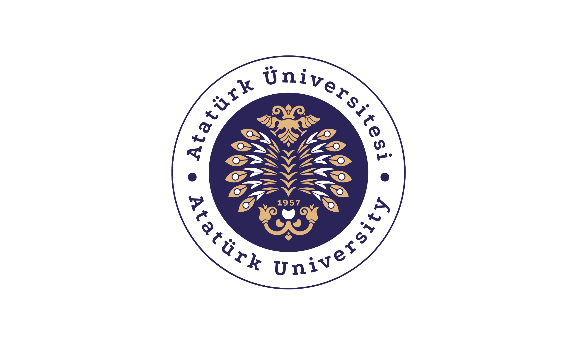 T.C. ATATÜRK ÜNİVERSİTESİMÜHENDİSLİK FAKÜLTESİİNŞAAT MÜHENDİSLİĞİ BÖLÜMÜYAPILACAK ÇALIŞMAFİYAT1.ÖN İNCELEMELER1.1.Bina Mahalline Gidilerek Yapılacak Olan Gözlemsel İncelemelerToplam Alanı 1000 m2’ye Kadar Olan Yapılar İçin1.450,00 TLToplam Alanı 1000 – 5000 m2 Arası Yapılar İçin2.900,00 TLToplam Alanı 5000 m2 den Fazla Olan Yapılar İçin4.350,00 TL2.DETAYLI ÇALIŞMALAR2.1.Yapı Rölövelerinin Hazırlanması 5,00 TL x m22.2.Taşıyıcı Sistem ve Yapı Elemanlarının Aplikasyon Kontrolü2,50 TL x m22.3.Donatı Çap ve Yerlerinin Tespiti (x ölçüm sayısı)300,00 TL2.4.Yapının Mevcut Durumunun Analizi6,60 TL x m23.PROJE HİZMETLERİ3.1.Mimari Proje HazırlanmasıToplam Alanı 1000 m2’ye Kadar Olan Yapılar İçin5.800,00 TLToplam Alanı 1000 – 5000 m2 Arası Yapılar İçin8.700,00 TLToplam Alanı 5000 m2 den Fazla Olan Yapılar İçin11.450,00 TL3.2.Mimari Projelerin İncelenmesiToplam Alanı 1000 m2’ye Kadar Olan Yapılar İçin2.900,00 TLToplam Alanı 1000 – 5000 m2 Arası Yapılar İçin4.400,00 TLToplam Alanı 5000 m2 den Fazla Olan Yapılar İçin5.800,00 TL3.3.Betonarme ve Çelik Yapı Projelerinin HazırlanmasıToplam Alanı 1000 m2’ye Kadar Olan Yapılar İçin9.100,00 TLToplam Alanı 1000 – 5000 m2 Arası Yapılar İçin14.500,00 TLToplam Alanı 5000 m2 den Fazla Olan Yapılar İçin20.800,00 TL3.4.Betonarme ve Çelik Yapı Projelerinin İncelenmesiToplam Alanı 1000 m2’ye Kadar Olan Yapılar İçin4.350,00 TLToplam Alanı 1000 – 5000 m2 Arası Yapılar İçin7.250,00 TLToplam Alanı 5000 m2 den Fazla Olan Yapılar İçin10.100,00 TL3.5.Onarım ve Güçlendirme Projelerinin HazırlanmasıToplam Alanı 1000 m2’ye Kadar Olan Yapılar İçin8.700,00 TLToplam Alanı 1000 – 5000 m2 Arası Yapılar İçin14.500,00 TLToplam Alanı 5000 m2 den Fazla Olan Yapılar İçin20.900,00 TL3.6.Onarım ve Güçlendirme Projelerinin İncelenmesiToplam Alanı 1000 m2’ye Kadar Olan Yapılar İçin4.350,00 TLToplam Alanı 1000 – 5000 m2 Arası Yapılar İçin7.250,00 TLToplam Alanı 5000 m2 den Fazla Olan Yapılar İçin10.300,00 TLYAPILACAK ÇALIŞMAFİYAT (TL/m2)1Uygulama Projesi Mevcut Olmayan Yapılar İçin Yapı Rölövelerinin Hazırlanması ve Uygulama Projesi Mevcut Olan Yapılar İçin Projeye Uygunluğunun Kontrolü5,00 TL2Malzeme Kalitesi Çalışmaları (Tahribatlı/Tahribatsız Yöntemlerle Beton Sınıfının Belirlenmesi ve Donatı ile İlgili Çalışmalar)8,00 TL3Yapısal Analiz6,60 TLTOPLAM:19,60 TLFİYAT (TL/Ay) *1Profesör6.000,00 TL2Doçent5.000,00 TL3Dr. Öğr. Üyesi4.000,00 TL4Doktoralı Öğretim Elemanı3.000,00 TLYAPILACAK ÇALIŞMAFİYAT*11 ile 10 MW (Genel Açıklamalar Dışında İl İçi/Dışı Ayrımı Yok)210 MW-50 MW (Genel Açıklamalar Dışında İl İçi/Dışı Ayrımı Yok)3.500,00 TL350 MW-100 MW (Genel Açıklamalar Dışında İl İçi/Dışı Ayrımı Yok)8.900,00 TL4100 MW üstü için fiyatlandırma ayrıca yapılacaktır (Genel Açıklamalar Dışında İl İçi/Dışı Ayrımı Yok)10..500,00 TL5Çelik Yapı Projelerinin HazırlanmasıToplam Alanı 1000 m2’ye Kadar Olan Yapılar İçin5.500,00 TLToplam Alanı 1000 – 5000 m2 Arası Yapılar İçin9.100,00 TLToplam Alanı 5000 m2 den Fazla Olan Yapılar İçin10.700,00 TL6Güneş Enerjisi Santrallerinin Projelerinin Onaylanması2.500,00 TLGEOTEKNİK ANABİLİMDALINCA 2023 YILINDA YAPILABİLECEK DÖNER SERMAYE İŞLERİ VE FİYAT LİSTESİGEOTEKNİK ANABİLİMDALINCA 2023 YILINDA YAPILABİLECEK DÖNER SERMAYE İŞLERİ VE FİYAT LİSTESİGEOTEKNİK ANABİLİMDALINCA 2023 YILINDA YAPILABİLECEK DÖNER SERMAYE İŞLERİ VE FİYAT LİSTESİGEOTEKNİK ANABİLİMDALINCA 2023 YILINDA YAPILABİLECEK DÖNER SERMAYE İŞLERİ VE FİYAT LİSTESİSIRANOHİZMETİN ADIHİZMETİN TÜRÜFİYATI (TL)1Gözlemsel İncelemeGözlemsel İncelemeGözlemsel İnceleme1.1Yerinde inceleme ve rapor hazırlama (İnceleme alanının gözlemsel olarak incelenmesi) Durum tespit Raporu3000 TL2Zemin ve Temel Etüd RaporlarıZemin ve Temel Etüd RaporlarıZemin ve Temel Etüd Raporları   2.1Kategori 1 içinZemin ve Temel Etüd Raporu9000,00 TL2.2Kategori 2 içinZemin ve Temel Etüd Raporu11000,00 TL2.3Kategori 3 içinZemin ve Temel Etüd Raporu14000,00 TL3Yapı Güvenliği Kapsamında Yapılan EtüdlerYapı Güvenliği Kapsamında Yapılan EtüdlerYapı Güvenliği Kapsamında Yapılan Etüdler3.1Yapı Oturma Alanı 1000m2 ye kadarYapı Güvenliği Kapsamında Yapılan  Etüd Raporu13000,00 TL3.2Yapı Oturma Alanı 1000m2 -1400m2 arasında Yapı Güvenliği Kapsamında Yapılan  Etüd Raporu15000,00 TL 3.3Yapı Oturma Alanı 1400m2 den büyük Yapı Güvenliği Kapsamında Yapılan  Etüd RaporuYapı Oturma alanı (m2) X 11 TLNot:4 kattan yüksek yapılarda belirtilen rakamlar, 1.4 katsayısı ile,8 kattan yüksek yapılarda belirtilen rakamlar ise 1.6 katsayısı ile çarpılacaktır.Not:4 kattan yüksek yapılarda belirtilen rakamlar, 1.4 katsayısı ile,8 kattan yüksek yapılarda belirtilen rakamlar ise 1.6 katsayısı ile çarpılacaktır.Yapı Güvenliği Kapsamında Yapılan  Etüd Raporu4Zemin ve Temel Etüd Raporlarının Kontrol ve OnayıZemin ve Temel Etüd Raporlarının Kontrol ve OnayıZemin ve Temel Etüd Raporlarının Kontrol ve Onayı4.1Kategori 1 içinKontrol ve Onay Raporu6000,00 TL4.2Kategori 2 içinKontrol ve Onay Raporu8300,00 TL4.3Kategori 3 içinKontrol ve Onay Raporu13000,00 TL4.4Geoteknik Uygulama Projelerinin Kontrolü ve OnayıKontrol ve Onay Raporu7500,00 TL5Geoteknik Mühendisliği HizmetleriGeoteknik Mühendisliği HizmetleriGeoteknik Mühendisliği Hizmetleri5.1Yüzeysel temellerin projelendirilmesiBelirtilen işin mahiyetine göre yapılacak ön incelemeden sonra özel fiyatlandırma yapılır.Belirtilen işin mahiyetine göre yapılacak ön incelemeden sonra özel fiyatlandırma yapılır.5.2Kazıklı temellerin projelendirilmesiBelirtilen işin mahiyetine göre yapılacak ön incelemeden sonra özel fiyatlandırma yapılır.Belirtilen işin mahiyetine göre yapılacak ön incelemeden sonra özel fiyatlandırma yapılır.5.3Zemin iyileştirme projeleriBelirtilen işin mahiyetine göre yapılacak ön incelemeden sonra özel fiyatlandırma yapılır.Belirtilen işin mahiyetine göre yapılacak ön incelemeden sonra özel fiyatlandırma yapılır.5.4Dayanma yapısı projesiBelirtilen işin mahiyetine göre yapılacak ön incelemeden sonra özel fiyatlandırma yapılır.Belirtilen işin mahiyetine göre yapılacak ön incelemeden sonra özel fiyatlandırma yapılır.5.5Şev stabilite analiziBelirtilen işin mahiyetine göre yapılacak ön incelemeden sonra özel fiyatlandırma yapılır.Belirtilen işin mahiyetine göre yapılacak ön incelemeden sonra özel fiyatlandırma yapılır.5.6Oturma analiziBelirtilen işin mahiyetine göre yapılacak ön incelemeden sonra özel fiyatlandırma yapılır.Belirtilen işin mahiyetine göre yapılacak ön incelemeden sonra özel fiyatlandırma yapılır.5.7Sıvılaşma analiziBelirtilen işin mahiyetine göre yapılacak ön incelemeden sonra özel fiyatlandırma yapılır.Belirtilen işin mahiyetine göre yapılacak ön incelemeden sonra özel fiyatlandırma yapılır.6Geoteknik Mühendisliği Danışmanlık HizmetleriGeoteknik Mühendisliği Danışmanlık HizmetleriGeoteknik Mühendisliği Danışmanlık Hizmetleri6.1Profesör için8000,00 TL/AY6.2Doçent için7000,00 TL/AY 6.3Dr. Öğr. Üyesi İçin6000,00 TL/AYLABORATUVAR DENEYLERİLABORATUVAR DENEYLERİLABORATUVAR DENEYLERİ1Numune AlımıNumune AlımıNumune Alımı1.1Araziden örselenmemiş numune alımı TS 1900-1170,00 TL1.2Araziden örselenmiş numune alımı  (3 adet)TS 1900-1200,00TL2Kıvam LimitleriKıvam LimitleriKıvam Limitleri2.1Likit Limit tayiniTS 1900-1340,00TL2.2Plastik Limit tayini TS 1900-1210,00TL2.3Rötre Limiti tayiniTS 1900-1400,00TL2.4Likitlik, kıvam, plastisite indisleri ve aktiviteTS 1900-1175,00TL3Dane Çapı Dağılım Eğrisinin ÇizimiDane Çapı Dağılım Eğrisinin ÇizimiDane Çapı Dağılım Eğrisinin Çizimi3.1Elek AnaliziTS 1900-1340,00 TL3.2Islak Analiz  (Hidrometre)TS 1900-1540,00 TL3.3Islak Analiz  (Pipet)TS 1900-1540,00 TL3.4Zeminin SınıflandırmasıTS 1900-1400,00 TL4Zeminlerin İndeks Özelliklerinin BelirlenmesiZeminlerin İndeks Özelliklerinin BelirlenmesiZeminlerin İndeks Özelliklerinin Belirlenmesi4.1Tane birim hacim ağırlığın belirlenmesiTS 1900-1150,00 TL4.2Doğal birim hacim ağırlığın belirlenmesiTS 1900-1150,00 TL4.3Kuru birim hacim ağırlığının belirlenmesiTS 1900-1150,00 TL4.4Maksimum ve minimum kuru birim hacim ağırlıklarının belirlenmesiTS 1900-1150,00 TL4.5Su muhtevası (w) tayiniTS 1900-1150,00 TL4.6Boşluk oranının belirlenmesi (deneyler hariç)TS 1900-175,00 TL4.7Porozitenin belirlenmesi (deneyler hariç)TS 1900-175,00 TL4.8Doygunluk derecesinin belirlenmesi (deneyler hariç)TS 1900-175,00 TL4.9Rölatif sıkılığın belirlenmesi (deneyler hariç)TS 1900-175,00 TL5Geçirimlilik Katsayısının BelirlenmesiGeçirimlilik Katsayısının BelirlenmesiGeçirimlilik Katsayısının Belirlenmesi5.1Sabit seviyeli geçirimlilik deneyiASTM D2434450,00 TL5.2Düşen seviyeli geçirimlilik deneyiASTM D2434750,00 TL6Konsolidasyon DeneyiKonsolidasyon DeneyiKonsolidasyon Deneyi6.1Konsolidasyon deneyinin yapılması ve parametrelerinin belirlenmesiTS 1900-23000,00 TL6.2Şişme basıncı belirlenmesiTS 1900-21500,00 TL7Kayma Mukavemeti Parametrelerinin BelirlenmesiKayma Mukavemeti Parametrelerinin BelirlenmesiKayma Mukavemeti Parametrelerinin Belirlenmesi7.1Kesme kutusu deneyi  (3 numune üzerinde)TS 1900-21350,00 TL7.2Üç Eksenli Basınç Deneyi ( 3 numune UU koşullarında)TS 1900-23200,00 TL7.3Serbest Basınç Deneyi (3 numune üzerinde)TS 1900-2500,00 TL7.4Vane Deneyi ( 3 numune üzerinde)TS 1900-2660,00 TL8Kompaksiyon DeneyiKompaksiyon DeneyiKompaksiyon Deneyi8.1Proctor Deneyi (5 değişik su muhtevası için, standart veya modifiye )TS 1900-11000,00 TL9CBR (Kaliforniya Taşıma Oranı) DeneyiCBR (Kaliforniya Taşıma Oranı) DeneyiCBR (Kaliforniya Taşıma Oranı) Deneyi9.1Kuru CBRTS 1900-2900,00 TL9.2Yaş CBRTS 1900-2900,00 TL10Zeminde Organik Madde TayiniZeminde Organik Madde TayiniZeminde Organik Madde Tayini10.1Zeminde Organik Madde Tayini (3 Numune)TS 6169320,00 TL11Donma – Çözülme DeneyiDonma – Çözülme DeneyiDonma – Çözülme Deneyi11.120 çevrime kadar  (-25 /+25 derceler arasında )ASTM D560-96750,00TL11.220 çevrimden fazla  (-25/+25 derceler arasında )ASTM D560-961500,00TLARAZİ DENEYLERİ ARAZİ DENEYLERİ ARAZİ DENEYLERİ 1CBR (Kaliforniya Taşıma Oranı) DeneyiCBR (Kaliforniya Taşıma Oranı) DeneyiCBR (Kaliforniya Taşıma Oranı) Deneyi1.1Arazide CBR (Kaliforniya Taşıma Oranı) Deneyi (1 deney için)TS 135931500,00TL2Dinamik Penetrasyon Deneyi (DPT)Dinamik Penetrasyon Deneyi (DPT)Dinamik Penetrasyon Deneyi (DPT)2.1Dinamik Penetrasyon Deneyi (DPT) (Arazide açılan kuyu için temel taban seviyesinden itibaren 3 noktada yapılır. Fiyat tek kuyu içindir. )TS EN 224763200.00TL3Pressiyometre DeneyiPressiyometre DeneyiPressiyometre Deneyi3.1Pressiyometre Deneyi (1 deney)TS EN 224761800,00TL4Sıkışma Kontrolü DeneyiSıkışma Kontrolü DeneyiSıkışma Kontrolü Deneyi4.1Arazide doğal birim hacim ağırlığının belirlenmesiTS 1900-1525,00TL4.2Rölatif Kompaksiyonun BelirlenmesiTS 1900-11500,00TL5Plaka Yükleme DeneyiPlaka Yükleme DeneyiPlaka Yükleme Deneyi5.1Plaka Yükleme Deneyi TS 57442700,00TLNOT:NOT:NOT:NOT:1Araziden alınacak örselenmiş ve örselenmemiş numuneler için gerek duyulacak çukurlar başvuru sahibi tarafından açtırılacaktır.Araziden alınacak örselenmiş ve örselenmemiş numuneler için gerek duyulacak çukurlar başvuru sahibi tarafından açtırılacaktır.Araziden alınacak örselenmiş ve örselenmemiş numuneler için gerek duyulacak çukurlar başvuru sahibi tarafından açtırılacaktır.2Laboratuvar deneylerinde araziden numune alınması fiyatlandırmaya dâhil değildir.Laboratuvar deneylerinde araziden numune alınması fiyatlandırmaya dâhil değildir.Laboratuvar deneylerinde araziden numune alınması fiyatlandırmaya dâhil değildir.3Yapı Güvenliği Kapsamında Yapılan Etüdler ile  Zemin ve Temel Etüd Raporları kapsamında yapılacak işlerde sondaj, SPT,  jeofizik deneyler vb. bölümümüz imkanları ile yapılamayacak işlerde başvuru sabibi tarafından gerekli hizmet alımı yapılacaktır.Yapı Güvenliği Kapsamında Yapılan Etüdler ile  Zemin ve Temel Etüd Raporları kapsamında yapılacak işlerde sondaj, SPT,  jeofizik deneyler vb. bölümümüz imkanları ile yapılamayacak işlerde başvuru sabibi tarafından gerekli hizmet alımı yapılacaktır.Yapı Güvenliği Kapsamında Yapılan Etüdler ile  Zemin ve Temel Etüd Raporları kapsamında yapılacak işlerde sondaj, SPT,  jeofizik deneyler vb. bölümümüz imkanları ile yapılamayacak işlerde başvuru sabibi tarafından gerekli hizmet alımı yapılacaktır.YAPILACAK ÇALIŞMASTANDARTLARFİYATI (TL)1.AGREGALAR İLE İLGİLİ DENEYLER1.1.Elek AnaliziTS EN 933-1    5501.2.Tane Şekli Sınıfı TayiniTS EN 933-3      5501.3.İri Agregaların Kavkı (Kabuk) MuhtevasıTS EN 933-7    5001.4.Çok İnce Madde Oranı MuhtevasıTS EN 933-1    5501.5.Çok İnce Madde Oranı KalitesiTS 706 EN 12620, EK D    5501.6.Hafif Madde Oranı TayiniTS 3528    5501.7.Organik Madde TayiniTS EN 1744-1 + A1    3501.8.İri Agregaların Parçalanmaya Karşı DirenciTS EN 1097-2    6501.9.Aşınmaya Karşı Direnç (Los Angeles)TS EN 1097-1      6501.10.Parlatmaya Karşı DirençTS EN 1097-8    6501.11.Yüzey Aşınmasına Karşı DirençTS EN 1097-8, EK A    6501.12.Çivili Lastiklerden Kaynaklanan Aşınmaya Karşı DirençTS EN 1097-9    6501.13.Tane Yoğunluğu ve Su EmmeTS EN 1097-6   6501.14.Gevşek Yığın YoğunluğuTS EN 1097-3   3001.15.Donma Çözülmeye Karşı DayanıklılıkTS EN 1367-1  18501.16.Asitte Çözünebilen Sülfat Miktarı TayiniTS EN 1744-1+A1   9501.17.Suda Çözünebilen Klorür Tuzlarının TayiniTS EN 1744-1+A1   9501.18.Alkali-Agrega Reaktivitesi DeneyiTS 706 EN 12620, EK G  20001.19.Hacim Kararlılığı, Kuruma BüzülmesiTS EN 1367-4  20001.20.Toplam Kükürt Muhtevasının TayiniTS EN 1744-1+A1, Mad. 11   9501.21.Betonun Priz Alma Hızını Değiştiren BileşenlerTS EN 1744-1+A1   9501.22.Y.F.C.’nin Hacim Kararlılığını Etkileyen BileşenlerTS EN 15167-1   11501.23.İnce Agregaların Karbonat MuhtevasıTS EN 1744-1+A1   11501.24.Beton Agregalarının Yeterlilik Deneylerinin Tümü (Bir Tane Sınıfı İçin)TS 706 EN 12620+A1   127502.ÇİMENTOLAR İLE İLGİLİ DENEYLER2.1.Basınç Dayanımı Tayini (Numune Hazırlama, 7 ve 28 Gün)TS EN 196-1      950YAPILACAK ÇALIŞMASTANDARTLARFİYATI (TL)2.2.Çekme Dayanımı Tayini (Numune Hazırlama, 7 ve 28Gün)TS EN 196-19502.3.Priz Başlama Süresinin TayiniTS EN 196-38502.4.Priz Sonu Süresinin TayiniTS EN 196-3 8502.5.İncelik TayiniTS EN 196-611503.BETON ÜRETİMİ VE TAZE BETON DENEYLERİ3.1.Bir Beton Sınıfı İçin Gerekli Agrega Deneylerinin Yapılması, Karışım Hesabının Hazırlanması, BasınçDayanımının Belirlenmesi İçin 9 Adet Numune Üretimi,Taze ve Sertleşmiş Beton Deneylerinin Yapılması3.1.1.İki Çeşit Agrega İle96503.1.2.Üç Çeşit Agrega İle114503.1.3.Dört Çeşit Agrega İle127503.2.Taze Betonun Kıvamının Belirlenmesi (Çökme Deneyi)TS EN 12350-22553.3.Taze Betonun Birim Hacim Ağırlığının BelirlenmesiTS EN 12350-62553.4.Taze Betonda Hava İçeriğinin BelirlenmesiTS EN 12350-75003.5.Yerinde Beton Numunesi Alma (3 Ad. Küp veya Silindir)TS EN 12350-16003.6.Kalıp Kirası (Adet/Gün)3.7.Beton Numunelerinin Kürü (3 Numune İçin)TS EN 12390-21003.8.Betonda Priz Süresinin TayiniTS 29879504.SERTLEŞMİŞ BETON DENEYLERİ4.1.Basınç Dayanımı Tayini (1 Adet Küp Numune İçin)TS EN 12390-31504.2.Basınç Dayanımı Tayini (1 Adet Silindir Numune İçin – Başlıklama Dahil)TS EN 12390-31504.3.Eğilmede Çekme Dayanımının Tayini (1 Adet Numune İçin)TS EN 12390-51504.4.Yarmada Çekme Dayanımının Tayini (1 Adet Numune İçin)TS EN 12390-61504.5.Özgül Ağırlık ve Su Emme Oranı TayiniTS EN 12390-73504.6.Sıcak Tel Yöntemi İle Isıl İletkenlik Tayini5504.7.Donma – Çözülme Tayini (100 Çevrime Kadar – Numune Başına) TSE CEN/TR 151776504.8.Donma – Çözülme Tayini (Sonraki Her 100 Çevrim İçin – Numune Başına) TSE CEN/TR 15177150YAPILACAK ÇALIŞMASTANDARTLARFİYATI (TL)5.TAHRİBATLI VE TAHRİBATSIZ DENEY YÖNTEMLERİ5.1.Karot alma (1 Numune İçin)(Gerekli Laboratuvar Deneyleri ile Birlikte)TS EN 13791TS EN 12504-1TS EN 12390-37005.2.Laboratuvara Teslim Edilen Karot Numuneleri Üzerinde Gereken Deneylerin Yapılması (1 Numune İçin) TS EN 13791TS EN 12504-1TS EN 12390-34505.3.Beton Test Çekici Deneyi (1 Ölçüm Yeri İçin)TS EN 12504-21505.4.UPV Yöntemi İle Dayanım Belirlenmesi (1 Ölçüm İçin)TS EN 12504-41505.5Donatı Çekme Deneyi (Çapı 60 mm. ye kadar olan donatılarda her bir donatı adedi için)TS EN ISO 15630-11506.FABRİKA TUĞLALARI İLE İLGİLİ DENEYLER6.1.Boyut ve Biçim Muayenesi (25 Numune İçin)TS EN 771-1+A16506.2. Delik Muayenesi (25 Numune İçin)TS EN 771-1+A16506.3.Birim Ağırlık Deneyi (10 Numune İçin)TS EN 771-1+A12506.4. Basınç Dayanımı Deneyi (10 Numune İçin)TS EN 771-1+A110006.5.Donmaya Dayanıklılık Deneyi (10 Numune İçin)TS EN 771-1+A110006.6.Tuğla Yeterlilik Deneylerinin Tümü (25 Numune İçin)TS EN 771-1+A130507.BETON BRİKETLER İLE İLGİLİ DENEYLER7.1.Boyut Muayenesi (3 Numune İçin)TS EN 772-162007.2.Kapiler Su Emme Miktarı Tayini (3 Numune İçin)TS EN 772-112007.3.Eğilme Dayanımının Belirlenmesi (3 Numune İçin)TS EN 772-62507.4.Briket Yeterlilik Deneylerinin Tümü (9 Numune İçin)TS EN 77211508.AHŞAP İLE İLGİLİ DENEYLER8.1.Liflere Paralel Doğrultuda Basınç Deneyi (1 Numune İçin)2008.2.Liflere Dik Doğrultuda Basınç Deneyi (1 Numune İçin)TS ISO 13061-52008.3.Eğilme Deneyi (1 Numune İçin)TS ISO 13061-33008.4.Rutubet Miktarı Tayini (1 Numune İçin)TS ISO 13061-1300YAPILACAK ÇALIŞMASTANDARTLARFİYATI (TL)  9.SERAMİK MALZEME İLE İLGİLİ DENEYLER9.1.Boyut Muayenesi (20 Numune İçin)TS 202/T13009.2.Gönyeden Kaçma (20 Numune İçin)TS 202/T13009.3.Birim Hacim Ağırlık Tayini (5 Numune İçin)TS 202/T13509.4.Su Emme Oranı Tayini (5 Numune İçin)TS 202/T13509.5.Yüzey Düzgünlüğünün Belirlenmesi (20 Numune İçin)TS 202/T13509.6.Dış Görünüş Muayenesi (50 Numune İçin)TS 202/T15009.7.Eğilme Dayanımının Belirlenmesi (5 Numune İçin)TS 202/T140010.SÖNMÜŞ VE SÖNMEMİŞ KİREÇLER İLE İLGİLİDENEYLER10.1.Hacim DeğişmezliğiTS EN 459-250010.2.İşlenebilme YeteneğiTS EN 459-250010.3.Birim Hacim AğırlığıTS EN 459-2500Sıra NoDeney AdıDeney StandardıFiyat (TL)(KDV hariç)Karayolu Teknik Şartnamesine Göre yol yapımında kullanılan kaplama sınıfı bitümler üzerinde yapılması gereken deneyler (TS 1081 EN 12591)Karayolu Teknik Şartnamesine Göre yol yapımında kullanılan kaplama sınıfı bitümler üzerinde yapılması gereken deneyler (TS 1081 EN 12591)Karayolu Teknik Şartnamesine Göre yol yapımında kullanılan kaplama sınıfı bitümler üzerinde yapılması gereken deneyler (TS 1081 EN 12591)Karayolu Teknik Şartnamesine Göre yol yapımında kullanılan kaplama sınıfı bitümler üzerinde yapılması gereken deneyler (TS 1081 EN 12591)1Penetrasyon (25oC) 0.1 mmTS 118 EN 14266002Yumuşama Noktası (oC)TS 120 EN 14276003Frass Kırılma Noktası (oC) (maks)TS EN 125936004İnce Film Halinde Isıtma Deneyi(163 oC’de 5 saat)TS EN 12607-28254.1Kütle Değişimi (%) (maks)TS EN 12607-28254.2Kalıcı Penetrasyon (%) (min)TS 118 EN 14266004.3Yumuşama Noktasında Yükselme (oC) (min)TS 120 EN 14276005Parlama Noktası(oC) (min)TS 123 EN 225926006Çözünürlük (%) (min)TS 1090 EN 1259212007Bitüm Miktarı Tayini (Ekstraksiyon) Cam Ekstraktör ileTS EN 12697-1825